Samodzielny Publiczny Zakład Opieki Zdrowotnej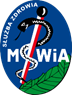 Ministerstwa Spraw Wewnętrznych i Administracji we Wrocławiuul. Ołbińska 32, 50 – 233 Wrocław Wrocław, dn. 22.05.2024r. Sygnatura postępowania: ZZ-ZP-2375 – 15/24           Dot.: postępowania prowadzonego w trybie podstawowym bez negocjacji na ,,Wykonanie robót budowlanych na podstawie dokumentacji projektowej pn.: „Nadbudowa łącznika dla Oddziału Anestezjologii i Intensywnej Terapii Samodzielnego Publicznego Zakładu Opieki Zdrowotnej MSWiA we Wrocławiu.” w ramach zadania inwestycyjnego pn.: „Nadbudowa budynku na potrzeby Oddziału Anestezjologii i Intensywnej Terapii w SP ZOZ MSWiA we Wrocławiu” - oraz wykonanie robót budowlanych w formule „zaprojektuj i wybuduj” - etap IV”WYJAŚNIENIA TREŚCI SWZDziałając na podstawie art. 284 ust.2 i oraz art. 286 ust.1  ustawy Prawo zamówień publicznych z dnia 11 września 2019r. (Dz. U. z 2023 poz. 1605 ze zm), Samodzielny Publiczny Zakład Opieki Zdrowotnej Ministerstwa Spraw Wewnętrznych i Administracji we Wrocławiu zawiadamia, że wpłynął wniosek o wyjaśnienie treści specyfikacji warunków zamówienia dotyczący ww. postępowania:Pytanie nr 1Analizując odpowiedzi na pytania nr 7; 17; 18; 19; 33; 34 z dn. 21.05.2024 r. prosimy o jednoznaczne stanowisko Inwestora, czy zamieszczony przedmiar jest wiążący dla wszystkich Wykonawców i ewentualne zmiany w przedmiarze będzie wprowadzał Inwestor w oparciu o uwagi przesłane przez Wykonawców. W zamieszczanych do tej pory odpowiedziach, Inwestor sugerował, że jakiś zakres prac należy doliczyć ale nie modyfikował przedmiaru, by w następnych odpowiedziach informować, że tego zakresu prac nie należy wyceniać na tym etapie prac. Zauważamy, że porównywanie kosztorysów ofertowych będzie mijać się z celem, jeżeli każdy Wykonawca sporządzi swój kosztorys.Odpowiedź na pytanie nr 1Zgodnie ze spostrzeżeniem oferentów zamieszczone przedmiary są obowiązujące dla wszystkich zainteresowanych złożeniem oferty dla nadbudowy. Dla sanitariatów oczekujemy zryczałtowanej wartości robót.Pytanie nr 2Prosimy o uzupełnieni przedmiaru o pozycję dotyczącą wykonania rewizji dla szachtu na obu piętrach.Odpowiedź na pytanie nr 2Na tym etapie postępowania nie przewidujemy zmian w przedmiarach.Pytanie nr 3Zamawiający wskazał w przedmiarze budowlanym, że konstrukcja szkieletowa cienkościenna ma ciężar 49,80t – pozycje nr 17 i 18. Główna konstrukcja nadbudowy ma być w systemie konstrukcji cienkościennych Grzywka Group lub równoważnych. Równoważne systemy mogą mieć inny ciężar niż podany w przedmiarze. Projekt Wykonawczy jest po stronie Wykonawcy. Wnioskujemy, aby zastąpić ilość i jednostkę obmiarową wskazaną przez Zamawiającego 49,80 t na 1kpl. Prosimy również o korektę przedmiaru.Odpowiedź na pytanie nr 3Zgodnie z SWZ rozliczamy wykonane roboty powykonawczo. Jeśli będzie uzgodniona wcześniej z Zamawiającym rozbieżność między przedmiarem a obmiarem będzie to uwzględnione. Pytanie nr 41. Wyjaśnienia z dnia 15.05.2024 pytanie i odpowiedź nr 7 : „W związku tym, że PFU wraz z załączonymi rysunkami zawiera wszystkie dane konieczne do sporządzania przedmiarów Zamawiający oczekuje od Wykonawcy przygotowanie we własnym zakresie przedmiarów” 
2. Wyjaśnienia z dnia 21.05.2024 pytanie i odpowiedź nr 21: „Dla części zaprojektuj i wybuduj oczekujemy ceny zryczałtowanej a nie kosztorysu”
Powyższe wyjaśnienia są nie spójne. Prosimy o sprostowanie i ostateczną jasną odpowiedz. 
Czy na część zaprojektuj i wybuduj Wykonawca ma podać tylko cenę ryczałtową czy cenę wynikającą z kosztorysów, na podstawie przedmiarów, które Wykonawca musi wykonać bazując na PFU?Odpowiedź na pytanie nr 4Zamawiający nie widzi sprzeczności w odpowiedziach. Przedmiary są potrzebne Oferentowi do wyceny zadania. Zamawiający oczekuje kwoty zryczałtowanej za to zadanie. 